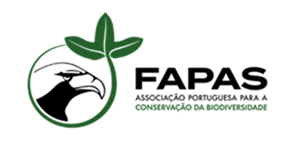 Estabelecimento de Ensino: ______________________________________________________Morada: ______________________________________________________________________Professor(es) responsável(eis): _____________________________________________________________________________Contacto(s):___________________________________________________________________Calendarização: _____________________________________________________________________________________________________________________________________________- Período horário: ______________________________________________________________Número total de alunos:-Pré-escolar: _________-1º Ciclo: ____________-2º Ciclo: ____________-3º Ciclo: ____________-Secundário: _________Observações:_______________________________________________________________________________________________________________________________________________Contacto e informações: cf@fapas.pt e www.fapas.pt